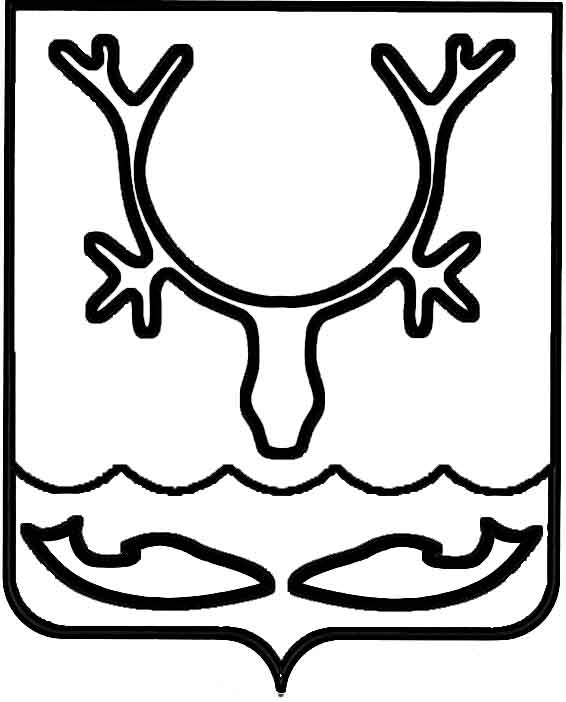 Администрация МО "Городской округ "Город Нарьян-Мар"РАСПОРЯЖЕНИЕот “____” __________________ № ____________		г. Нарьян-МарВ соответствии с пунктом 2.1. Порядка проведения проверок (ревизий) и осуществления контроля в сфере закупок для обеспечения нужд МО "Городской округ "Город Нарьян-Мар" отделом финансового контроля Администрации МО "Городской округ "Город Нарьян-Мар", утвержденного распоряжением Администрации МО "Городской округ "Город Нарьян-Мар" от 31.12.2013 № 3125              (с изменениями от 24.11.2014 № 2861), утвердить план проверок соблюдения требований законодательства Российской Федерации и иных нормативных актов                 в сфере закупок товаров, работ, услуг для обеспечения муниципальных нужд отдела финансового контроля Администрации МО "Городской округ "Город Нарьян-Мар"             на 2 полугодие 2015 года (Приложение).Начальнику отдела разместить план проверок в единой информационной системе в сфере закупок в течение пяти рабочих дней с даты утверждения.УТВЕРЖДАЮГлава МО "Городской округ"Город Нарьян-Мар"______________Т.В.Федорова"      " марта 2015 г.План проверок соблюдения требований законодательства Российской Федерации и иных нормативных актов в сфере закупок товаров, работ, услуг для обеспечения муниципальных нужд
на 2 полугодие 2015 года
Контролирующий орган: Отдел финансового контроля Администрации муниципального образования "Городской округ "Город Нарьян-Мар" 1803.2015128-рОб утверждении плана проверок соблюдения требований законодательства РФ в сфере закупок отдела финансового контроля Администрации МО "Городской округ "Город Нарьян-Мар" на 2 полугодие               2015 годаГлава МО "Городской округ "Город Нарьян-Мар" Т.В.Федоровап/пНаименование субъекта проверкиИНН субъекта проверкиАдрес местонахождения субъекта проверкиЦель и основания проверкиПроверяемый периодМесяц начала проведения проверки1заказчик:Контрольно-счетная палата муниципального образования "Городской округ "Город Нарьян-Мар"2983008825Российская Федерация, 166000, Ненецкий АО, г. Нарьян-Мар, ул. им В.И.Ленина, 12Соблюдение требований законодательства Российской Федерации и иных нормативных актов в сфере закупок товаров, работ, услуг для обеспечения муниципальных нужд2014 г.,январь-июнь2015 г.Июль 2015г.2заказчик:Муниципальное бюджетное образовательное учреждение дополнительного образования детей "Дом детского творчества г. Нарьян-Мара"8301020100Российская Федерация, 166000, Ненецкий АО, г. Нарьян-Мар, ул. им В.И.Ленина, 33/АСоблюдение требований законодательства Российской Федерации и иных нормативных актов в сфере закупок товаров, работ, услуг для обеспечения муниципальных нужд2014 г.,январь-июнь2015 г.Июль 2015г.3заказчик:Управление финансов Администрации МО "Городской округ "Город Нарьян-Мар" 8301020213Российская Федерация, 166000, Ненецкий АО, г. Нарьян-Мар, ул. им В.И.Ленина, 12Соблюдение требованийзаконодательства Российской Федерации и иных нормативных актов в сфере закупок товаров, работ, услуг для обеспечения муниципальных нужд2014 г.,январь-июль2015 г.Август 2015г.4заказчик:Муниципальное бюджетное учреждение "Чистый город"2983009554Российская Федерация, 166000, Ненецкий АО, г. Нарьян-Мар, ул. Смидовича, 11Соблюдение требований Федерального закона                    от 05.04.2013 № 44-ФЗ, Бюджетного кодекса Российской Федерации и принимаемых в соответствии с ними нормативных правовых актов Российской Федерации в целях установления законности составления и исполнения городского бюджета в отношении расходов, связанных с осуществлением закупок, достоверности учета таких расходов 2014 г.,январь-июль2015 г.Август 2015г.5заказчик: 
Муниципальное бюджетное дошкольное образовательное учреждение "Детский сад комбинированного вида "Семицветик" г.Нарьян-Мара2983997174Российская Федерация, 166000, Ненецкий АО,    г. Нарьян-Мар, ул. им А.П.Пырерко, 6Соблюдение требований законодательства Российской Федерации и иных нормативных актов в сфере закупок товаров, работ, услуг для обеспечения муниципальных нужд2014 г., январь-август 2015 г.Сентябрь 2015г.6заказчик:Муниципальное бюджетное общеобразовательное учреждение "Средняя общеобразовательная школа № 1 г. Нарьян-Мара"8301020164Российская Федерация, 166000, Ненецкий АО,    г. Нарьян-Мар, ул. им В.И.Ленина, 23/БСоблюдение требований законодательства Российской Федерации и иных нормативных актов в сфере закупок товаров, работ, услуг для обеспечения муниципальных нужд2014 г., январь-август 2015 г.Сентябрь 2015г.7заказчик:Муниципальное бюджетное общеобразовательное учреждение "Средняя общеобразовательная школа № 5 г. Нарьян-Мара"8300004995Российская Федерация, 166001, Ненецкий АО, г. Нарьян-Мар, ул. Строительная, 13Соблюдение требований законодательства Российской Федерации и иных нормативных актов в сфере закупок товаров, работ, услуг для обеспечения муниципальных нужд2014 г., январь-сентябрь 2015 г.Октябрь 2015г.8заказчик:Муниципальное бюджетное дошкольное образовательное учреждение "Детский сад общеразвивающего вида с приоритетным осуществлениемхудожественно-эстетического развития воспитанников № 50 "Родничок" г. Нарьян-Мара  8301020238Российская Федерация, 166000, Ненецкий АО, г. Нарьян-Мар, ул. Смидовича, 28Соблюдение требований законодательства Российской Федерации и иных нормативных актов в сфере закупок товаров, работ, услуг для обеспечения муниципальных нужд2014 г., январь-сентябрь 2015 г.Октябрь 2015г.9заказчик:Муниципальное казенное учреждение "Управление городского хозяйства г. Нарьян-Мара"2983007162Российская Федерация, 166000, Ненецкий АО, г. Нарьян-Мар, ул. Рабочая, 14/БСоблюдение требований законодательства Российской Федерации и иных нормативных актов в сфере закупок товаров, работ, услуг для обеспечения муниципальных нужд2014 г., январь-октябрь 2015 г.Ноябрь 2015г.10заказчик:Муниципальное бюджетное общеобразовательное учреждение "Средняя общеобразовательная школа № 3 г. Нарьян-Мара"8301020132Российская Федерация, 166000, Ненецкий АО, г. Нарьян-Мар, ул. им В.И.Ленина, 25Соблюдение требований законодательства Российской Федерации и иных нормативных актов в сфере закупок товаров, работ, услуг для обеспечения муниципальных нужд2014 г., январь-октябрь 2015 г.Ноябрь 2015г.11заказчик:Муниципальное бюджетное дошкольное образовательное учреждение "Детский сад комбинированного вида № 3          г. Нарьян-Мара"8301020284Российская Федерация, 166000, Ненецкий АО, г. Нарьян-Мар, ул. им В.И.Ленина, 48/АСоблюдение требований законодательства Российской Федерации и иных нормативных актов в сфере закупок товаров, работ, услуг для обеспечения муниципальных нужд2014 г., январь-ноябрь 2015 г.Декабрь 2015г.12заказчик:Муниципальное бюджетное дошкольное образовательное учреждение "Центр развития ребенка – детский сад № 55 "Радуга" г. Нарьян-Мара"8301020206Российская Федерация, 166000, Ненецкий АО, г. Нарьян-Мар, ул. им капитана Матросова, 4Соблюдение требований Федерального закона от 05.04.2013 № 44-ФЗ, Бюджетного кодекса Российской Федерации и принимаемых в соответствии с ними нормативных правовых актов Российской Федерации в целях установления законности составления и исполнения городского бюджета в отношении расходов, связанных с осуществлением закупок, достоверности учета таких расходов 2014 г.,январь-ноябрь 2015 г.Декабрь 2015г.Начальник отдела финансового контроляАдминистрации МО "Городской округ "Город Нарьян-Мар"Н.Л.КисляковаСогласовано:Заместитель главы Администрации МО "Городской округ "Город Нарьян-Мар" по экономике и финансамЕ.С.Кислякова